                     2023 ANNUAL REPORT and 2024 APPLICATION FOR LICENSE FOR NON-CANONICALLY RESIDENT CLERGY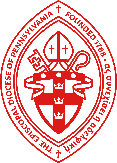 	The Canons require that every Bishop, Presbyter or Deacon whose report is not  included in an Annual Parochial Report shall also report on the exercise of such office, and if there is none, the causes or reasons which have prevented the same (Title I, Canon 6, Section 2). This includes all clergy not in ecclesiastical employment.   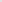                     In addition, in accordance with Canons of the Church, all non-canonically resident clergy (Title Ill, Canon 9, Section 8{b} SHALL BE LICENSED ANNUALLY by the Bishop or Ecclesiastical Authority for ministry in the Diocese of Pennsylvania.          This is a fillable form in electronic format that will allow you to easily enter your information, save, and print.NAME:ADDRESS:PLACE AND DATE OF ORDINATION:CANONICALLY RESIDENT IN THE DIOCESE OF:SIGNATURE OF CLERGYTHE FOLLOWING SECTION IS FOR NON-CANONICALLY RESIDENT CLERGY ONLY Please return form to Office of Transitions at transitions@diopa.org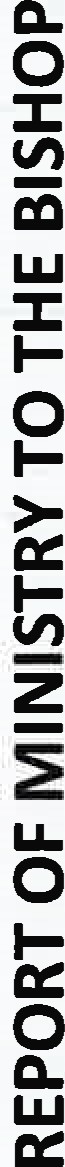 Complete as applicable:I regularly assist at:I occasionally assist at:SERVICES PERFORMEDNUMBER OF TIMES SERVICES PERFORMEDCelebration of Holy CommunionAdministration of BaptismBurial OfficeSolemnization of MatrimonyOfficiated at Morning/Evening PrayerCommunions to the SickAssisted at ServicesThese services were performed at the following places:I have not officiated at any services during 2023 because:Additional comments:APPLICATION FOR LICENSEThe Report of Ministry to the Bishop, which is the first page of this form, must also be completed and submitted.APPLICATION FOR LICENSEThis License Application is for:            Non-Canonically Resident	          Priest        or 	DeaconAPPLICATION FOR LICENSELicense Dates: January 1, 2024, to December 31, 2024APPLICATION FOR LICENSECurrent Church Affiliation (if applicable):APPLICATION FOR LICENSESignature of Rector/Vicar Indicating Support (if church affiliated):APPLICATION FOR LICENSEBishop/Ecclesiastical Authority Response:BISHOP'S SIGNATURE(Ecclesiastical Authority)